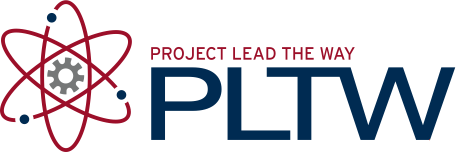 ProcedurePart of the manufacturing quality control testing for a toy is to measure the depth of a connector piece that must fit into another part. The designed depth is 4.1 cm.  Every tenth part produced on the production line is measured. The following data was collected during a two minute production period.4.1, 4.1, 4.0, 4.1, 3.9, 4.4, 3.9, 4.3, 4.0, 4.2, 4.0, 3.8Calculate each of the following measures of central tendency: Mean, Median and Mode. Show your work.Calculate each of the following measures of variation for the data set: Range, and Standard Deviation. Create a histogram for the data. The horizontal axis should display each length measurement from the minimum to maximum recorded lengths. You may choose to begin with a dot plot and then fill in the bars.  Be sure to label your axes. What class interval is appropriate for the measurement values reported as 4.1 cm?  Activity 3.5 Applied Statistics